Name: ________________________________THE AFTER HIGH SCHOOL SEEK AND FINDAPPRENTICESHIPSUsing the website www.apprenticesearch.com, answer the following questions:1.   What are the four major trades?	1.	2.	3.	4.2.  Choose one apprenticeship and fill in the chart.3.  How do you find out more about any apprenticeship?UNIVERSITYUsing the website http://www.ontario.ca/page/ontario-universities , answer the following questions:4.  How many universities are there in Ontario? _________________________________5.  Name three universities close to Halton: ________________________________________________________________________________________________________________________________________________6.  Name three universities that offer a Geography program: ________________________________________________________________________________________________________________________________________________7.  How much does residence cost at the McMaster University? ____________________8.  Using the website www.utoronto.ca, answer the following question:What are the admission requirements for Computer Science at the University of Toronto?________________________________________________________________________Using the website www.brocku.ca, answer the following question:9.  It is a really good idea to visit a campus.  When is the Spring Open House at Brock University? ____________________________________________________________________Using the website www.uwindsor.ca, answer the following question:10.  Good marks are rewarded with scholarships.  If a student applied to the University of Windsor with a 91% average, how much money will they receive in their first year?________________________________________________________________________Using the website www.yorku.ca, answer the following question:11.  How much is tuition for one year at York University? _________________________COLLEGEUsing the website www.ontariocolleges.ca, answer the following questions:12.  How many colleges are there in Ontario? __________________________________13.  Name four colleges that offer the Advanced Care Paramedic program:________________________________________________________________________________________________________________________________________________14. How much does it cost to apply to college? ____________________Up to how many colleges can you apply to with this fee? ____________________15.  Which is the closest college to you that offers the Veterinary Technology Technician program? _______________________________________________________________16.  What is OSAP and how do you get it? ______________________________________________________________________________________________________________________________________________________________________________________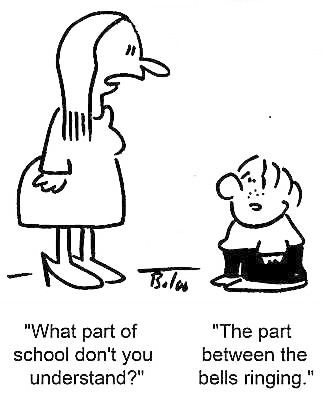 Name of Apprenticeship:Number of Hours Required:Average Pay:Brief Job Description:Preparation and Training Needed:Skills and Interests Needed: